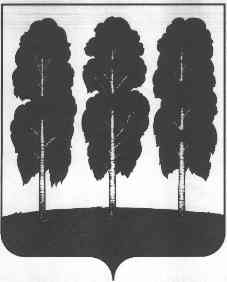 АДМИНИСТРАЦИЯ БЕРЕЗОВСКОГО РАЙОНАХАНТЫ-МАНСИЙСКОГО АВТОНОМНОГО ОКРУГА - ЮГРЫПОСТАНОВЛЕНИЕот 06.04.2020                                                    	№ 278пгт. БерезовоО предоставлении дополнительных мер поддержки субъектам малого и среднего предпринимательства и отдельным категориям организаций и индивидуальных предпринимателей В соответствии с Федеральным законом от 21 декабря 1994 года № 68-ФЗ «О защите населения и территорий от чрезвычайных ситуаций природного и техногенного характера», постановлением Губернатора Ханты-Мансийского автономного округа – Югры от 18 марта 2020 года № 20 «О введении режима повышенной готовности в Ханты-Мансийском автономном округе – Югре», постановлением Правительства Ханты-Мансийского автономного округа – Югры от 20.03.2020 № 88-п «О предоставлении дополнительных мер поддержки субъектам малого и среднего предпринимательства», в целях поддержки субъектов предпринимательства и организаций: Предоставить субъектам малого и среднего предпринимательства и отдельным категориям организаций и индивидуальных предпринимателей отсрочку по уплате арендных платежей, начисленных за период с 1 марта 2020 года по 31 декабря 2020 года, и ее уплату равными частями в сроки, предусмотренные договорами аренды в 2021 году, или на иных условиях, предложенных арендаторами, по согласованию сторон:  Субъектам малого и среднего предпринимательства за владение и (или) пользование имуществом, находящимся в собственности муниципального образования Березовский район и муниципального образования городское поселение Березово, земельными участками, государственная собственность на которые не разграничена, переданными им в аренду.Организациям и индивидуальным предпринимателям, осуществляющим деятельность в сфере пассажирских перевозок на водном, воздушном и автомобильном транспорте, туризма, физической культуры и спорта, общественного питания, гостиничных услуг, культуры, организации досуга и развлечений, дополнительного образования, организации конференций и выставок, предоставления бытовых услуг населению, за владение и (или) пользование имуществом, находящимся в собственности муниципального образования Березовский район и муниципального образования городское поселение Березово.Комитету по земельным ресурсам и управлению муниципальным имуществом администрации Березовского района уведомить лиц, указанных в пункте 1 настоящего постановления, являющихся арендаторами имущества муниципального образования Березовский район и муниципального образования городское поселение Березово, о предоставлении дополнительных мер поддержки.  Опубликовать настоящее постановление в газете «Жизнь Югры» и разместить на официальном веб-сайте органов местного самоуправления Березовского района. Настоящее постановление вступает в силу после его подписания.  Контроль за исполнением настоящего распоряжения возложить на заместителя главы Березовского района, председателя комитета С.Н. Титова.Глава района							                             В.И. Фомин